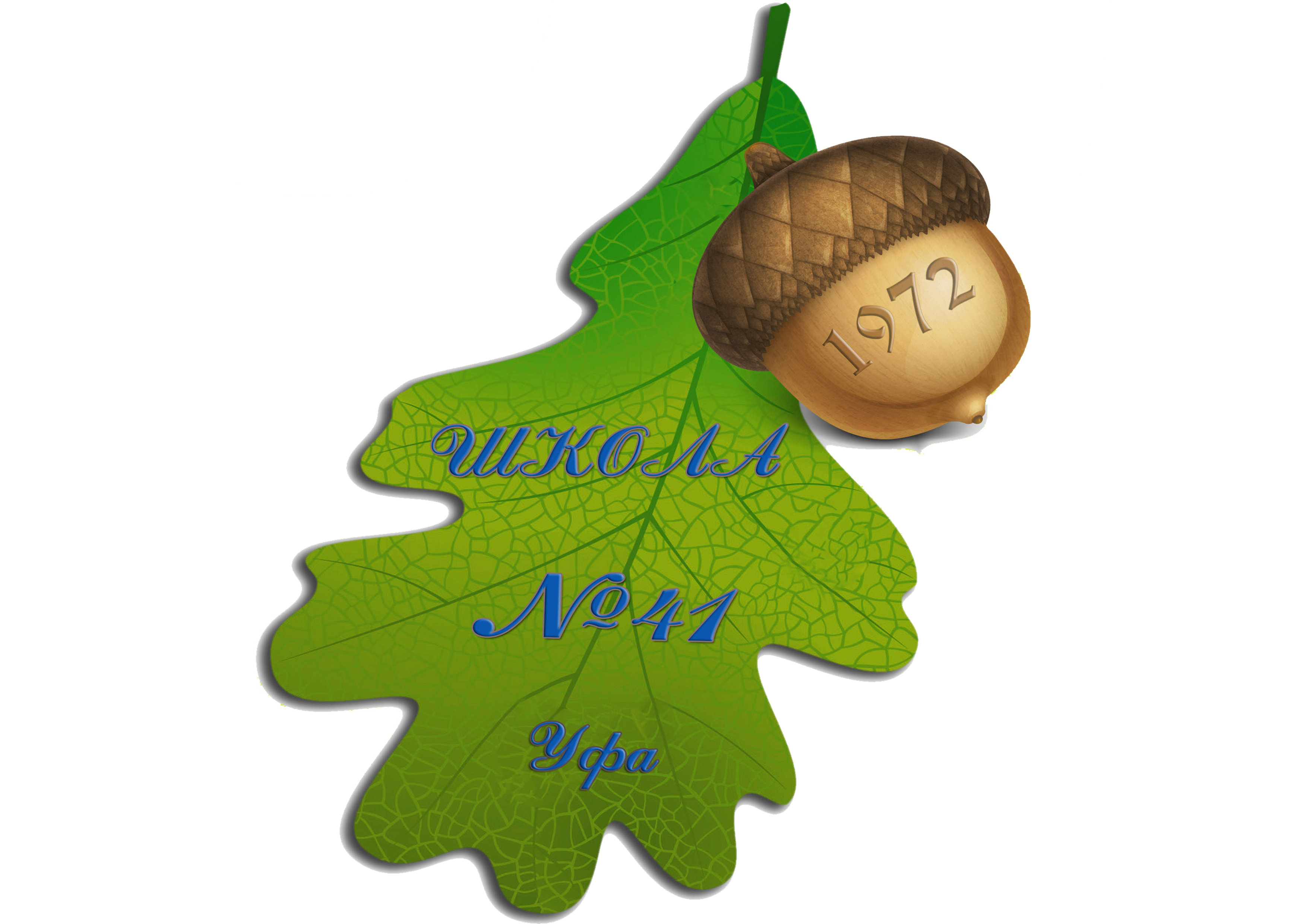 №ВремяПроцедураСсылка9.00Подъём9.05Зарядкаhttps://www.youtube.com/watch?v=ojbwKw4UEPE9.20Водные процедуры9.35Завтрак9.55Подготовка к учёбе10.00Урок с известной личностью10.151 урок10.45Физкультминуткаhttps://www.youtube.com/watch?v=ojbwKw4UEPE11.002 урок11.30Второй завтрак12.003 урок12.30Физкультминуткаhttps://www.youtube.com/watch?v=ojbwKw4UEPE12.454 урок13.15Физкультминуткаhttps://www.youtube.com/watch?v=ojbwKw4UEPE13.305 урок14.00Обед14.30Дневной сон16.00Полдник16.30Помощь по дому, влажная уборка, проветривание17.00Свободное время (Хобби, чтение)19.00Ужин19.30Свободное время (интеллектуальные игры с семьёй)https://www.moirebenok.ua/mother/mamochkinyi-interesyi/igraem-doma-top-12-igr-dlya-prazdnichnogo-semejnogo-dosuga/21.00Личное время22.00Подготовка ко сну, водные процедуры22.30Ночной сон